ПРИКАЗ №15                                                                                                       от 08 июня 2020О внесении изменений в Типовую инструкцию по Муниципальному автономному учреждению «Мечетлинская межпоселенческая библиотечная система» муниципального района Мечетлинский район  Республики Башкортостан, с материалами, включенными в Федеральный список экстремистских материалов, утвержденную приказом  Муниципального автономного учреждения «Мечетлинская межпоселенческая библиотечная система»от 20 сентября 2017 года № 17	В соответствии  со статьей 15,1 Федерального закона от 27 июля 2006 года № 149- ФЗ «Об информации, информационных технологиях и защите прав информации», руководствуясь пунктом 4.2 Положения  о Министерстве культуры Республики Башкортостан, утвержденного  постановлением Правительства Республики Башкортостан от 12 марта 2013 года № 83,ПРИКАЗЫВАЮВнести изменения в Типовую  инструкцию по организации работы Муниципального автономного учреждения «Мечетлинская межпоселенческая библиотечная система»  муниципального района Мечетлинский район  Республики Башкортостан  с материалами, включенными в Федеральный список экстремистских материалов, утвержденную приказом, Муниципального автономного учреждения «Мечетлинская межпоселенческая библиотечная система» от 20 сентября 2017 года № 17 согласно  приложению к настоящему приказу.Контроль за исполнением настоящего   приказа оставляю за собой.           Директор                                      С.Т. Галимова                                                                     Приложения к приказу № 15                                                                   по МАУ ММБС                                                                   от 08 июня 2020 годаИЗМЕНЕНИЯвносимые в Типовую инструкцию по организации работыМуниципального автономного учреждения«Мечетлинская межпоселенческая библиотечная система»муниципального района Мечетлинский районРеспублики Башкортостан, с материалами, включенными в Федеральный список экстремистских материалов, утвержденную приказомМуниципального автономного учреждения «Мечетлинская межпоселенческая библиотечная система»от 20 сентября 2017 года № 171 Пункт6.2 изложить в следующей редакции:«6.2. специалисты библиотеки (централизованной библиотечной системы либо другого библиотечного  учреждения), курирующие вопросы автоматизации вправе направить соответствующую информацию об электронном  адресе, на котором содержаться материалы, включенные в Федеральный список экстремистских материалов, в Управление Федеральной  службы по надзору в сфере связи, информационных технологий и массовых коммуникаций по Республике Башкортостан (Управление Роскомнадзора по РБ) либо непосредственно на сайт Федеральной службы по надзору в сфере связи, информационных технологий и массовых коммуникаций (Роскомнадзор)».	2. пункт 6.3 исключить.	3. Приложение № 4 к Типовой инструкции по организации работы Муниципального автономного учреждения «Мечетлинская межпоселенческая библиотечная система»  муниципального района Мечетлинский район  Республики Башкортостан  с материалами, включенными в Федеральный список экстремистских материалов, исключить.от 08 июня 2020 № 17                                                       Заместителю министрана № _________ от___                                                 Р.Р.Алтынбаеву	      На основании приказа Министерства культуры Республики Башкортостан от 3июня 2020 года № 160 « О внесении изменений  в типовую инструкцию по организации работы государственных и муниципальных библиотек Республики Башкортостан  с материалами, включенными в Федеральный список экстремистских материалов, утвержденную приказом Министерства  культуры Республики Башкортостан от 11 сентября 2017 года № 235».   Муниципальное автономное учреждение «Мечетлинская межпоселенческая библиотечная система» муниципального района Мечетлинский  изменения внесла в Типовую инструкцию, приказом № 15 от 08 июня 2020 года.Начальник                                                    Х.М. Ахмедзянов  БАШ?ОРТОСТАН  РЕСПУБЛИКА№ЫМ»СЕТЛЕ  РАЙОНЫ  МУНИЦИПАЛЬРАЙОН ХАКИМИ»ТЕМУНИЦИПАЛЬ АВТОНОМИЯЛЫУЧРЕЖДЕНИЕ3Ы М»СЕТЛЕ БИЛ»М» - АРАКИТАПХАНАЛАР СИСТЕМА№Ы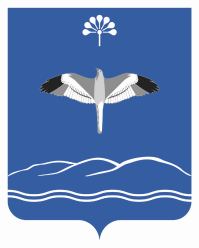 МУНИЦИПАЛЬНОЕ АВТОНОМНОЕ УЧРЕЖДЕНИЕ «МЕЧЕТЛИНСКАЯ МЕЖПОСЕЛЕНЧЕСКАЯ БИБЛИОТЕЧНАЯ СИСТЕМА»МУНИЦИПАЛЬНОГО РАЙОНАМЕЧЕТЛИНСКИЙ РАЙОН РЕСПУБЛИКИ БАШКОРТОСТАН452550, Оло Устикин ауылы   Ленин урамы, 24/1Тел./факс 2-18-65; E-mail:mukcbs38@mail.ru452550. с. Большеустьикинское,  ул. Ленина, 24/1Тел./факс 2-18-65; E-mail: mukcbs38@mail.ru БАШ?ОРТОСТАН  РЕСПУБЛИКА№ЫМ»СЕТЛЕ  РАЙОНЫ  МУНИЦИПАЛЬРАЙОН ХАКИМИ»ТЕМУНИЦИПАЛЬ АВТОНОМИЯЛЫУЧРЕЖДЕНИЕ3Ы М»СЕТЛЕ БИЛ»М» - АРАКИТАПХАНАЛАР СИСТЕМА№ЫМУНИЦИПАЛЬНОЕ АВТОНОМНОЕ УЧРЕЖДЕНИЕ «МЕЧЕТЛИНСКАЯ МЕЖПОСЕЛЕНЧЕСКАЯ БИБЛИОТЕЧНАЯ СИСТЕМА»МУНИЦИПАЛЬНОГО РАЙОНАМЕЧЕТЛИНСКИЙ РАЙОН РЕСПУБЛИКИ БАШКОРТОСТАН452550, Оло Устикин ауылы   Ленин урамы, 24/1Тел./факс 2-18-65; E-mail:mukcbs38@mail.ru452550. с. Большеустьикинское,  ул. Ленина, 24/1Тел./факс 2-18-65; E-mail: mukcbs38@mail.ru 